Packet Tracer – Troubleshooting Standard IPv4 ACLsTopology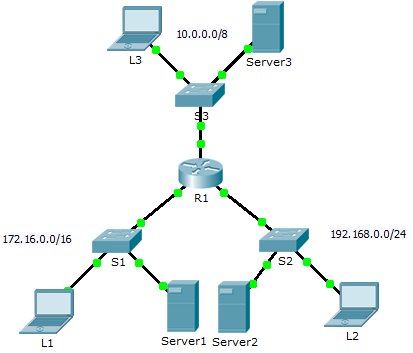 Addressing Table ObjectivesPart 1: Troubleshoot ACL Issue 1Part 2: Troubleshoot ACL Issue 2Part 3: Troubleshoot ACL Issue 3ScenarioThis network is meant to have the following three policies implemented:Hosts from the 192.168.0.0/24 network are unable to access network 10.0.0.0/8.L3 can’t access any devices in network 192.168.0.0/24.L3 can’t access Server1 or Server2. L3 should only access Server3.Hosts from the 172.16.0.0/16 network have full access to Server1, Server2 and Server3. Note: All FTP usernames and passwords are “cisco”.No other restrictions should be in place. Unfortunately, the rules that have been implemented are not working correctly. Your task is to find and fix the errors related to the access lists on R1.Troubleshoot ACL Issue 1Hosts from the 192.168.0.0/24 network should not be able to access any devices on the 10.0.0.0/8 network. This is not currently the case.Determine the ACL problem.As you perform the following tasks, compare the results to what you would expect from the ACL.Using L2, attempt to access FTP and HTTP services of Server1, Server2, and Server3.Using L2, ping Server1, Server2, and Server3.View the running configuration on R1. Examine access list FROM_192 and its placement on the interfaces. Is the access list placed on the correct interface and in the correct direction? Is there any statement in the list that permits or denies traffic to other networks? Are the statements in the correct order?Perform other tests, as necessary.Implement a solution.Make the necessary adjustments to FROM_192, or to its placement, to fix the problem.Verify that the problem is resolved and document the solution.If the problem is resolved, document the solution; otherwise return to Step 1.Troubleshoot ACL Issue 2L3 should not be able to reach Server1 or Server2. This is not currently the case.Determine the ACL problem.As you perform the following tasks, compare the results to what you would expect from the ACL.Using L3, attempt to access FTP and HTTP services of Server1, Server2, and Server3.Using L3, ping Server1, Server2, and Server3.View the running configuration on R1. Examine access list FROM_10 and its placement on the interfaces. Is the access list placed on the correct interface and in the correct direction? Is there any statement in the list that permits or denies traffic to other networks? Are the statements in the correct order?Run other tests as necessary.Implement a solution.Make the necessary adjustments to access list FROM_10, or to its placement, to fix the problem. Verify the problem is resolved and document the solution.If the problem is resolved, document the solution; otherwise return to Step 1.Troubleshoot ACL Issue 3Hosts from the 172.16.0.0/16 network should have full access to Server1, Server2 and Server3 but this is not currently the case, as L1 can’t communicate to Server2 or Server3.Determine the ACL problem.As you perform the following tasks, compare the results to the expectations of the ACL.Using L1, attempt to access FTP and HTTP services of Server1, Server2, and Server3.Using L1, ping Server1, Server2, and Server3.View the running configuration on R1. Examine access list FROM_172 and its placement on the interfaces. Is the access list placed on the correct port in the correct direction? Is there any statement in the list that permits or denies traffic to other networks? Are the statements in the correct order?Run other tests as necessary.Implement a solution.Make an adjustment to access list FROM_172 or to its placements to fix the problem. Verify the problem is resolved and document the solution.If the problem is resolved, document the solution; otherwise return to Step 1.Reflection (Optional)Access-lists pose a logical problem which often has more than one solution. Can you think of a different set of rules or placements that would yield the same required access filtering?_______________________________________________________________________________________Suggested Scoring Rubric DeviceInterfaceIP AddressSubnet MaskDefault GatewayR1G0/010.0.0.1255.0.0.0N/AR1G0/1172.16.0.1255.255.0.0N/AR1G0/2192.168.0.1255.255.255.0N/AServer1NIC172.16.255.254255.255.0.0172.16.0.1Server2NIC192.168.0.254255.255.255.0192.168.0.1Server3NIC10.255.255.254255.0.0.010.0.0.1L1NIC172.16.0.2255.255.0.0172.16.0.1L2NIC192.168.0.2255.255.255.0192.168.0.1L3NIC10.0.0.2255.0.0.010.0.0.1Question LocationPossible PointsEarned PointsDocumentation Score10Packet Tracer Score90Total Score100